Πρόγραμμα Σεμινάριο: «Εξυπηρέτηση/Συναλλαγή με άτομα με αναπηρία και χρόνιες παθήσεις»Πέμπτη 7 Δεκεμβρίου 2023 10.00 – 14.00 Συνεδριακή Αίθουσα του Γενικού Νοσοκομείου Πύργου(Συντριάδα, Πύργος, Τ.Κ. 27131)
Συντονιστής Σεμιναρίου: Αντώνιος Χαροκόπος, Αντιπρόεδρος Εθνικής Συνομοσπονδίας Ατόμων με Αναπηρία – Ε.Σ.Α.μεΑ., Πρόεδρος Π.Ο.Μ.Α.μεΑ. Δυτικής Ελλάδας και Νοτίων Ιονίων Νήσων10.00 – 10.15 Προσέλευση - Εγγραφές Προσέλευση - Εγγραφές Προσέλευση - Εγγραφές Προσέλευση - Εγγραφές 10.15 – 11.00Ειρήνη Τσαλουχίδου, Επιστημονικό Στέλεχος Εθνικής Συνομοσπονδίας Ατόμων με Αναπηρία – Ε.Σ.Α.μεΑ.:Παρουσίαση Ε.Σ.Α.μεΑ.Παρουσίαση της Πράξης «Προωθώντας την κοινωνική ένταξη των ατόμων με αναπηρία, χρόνιες παθήσεις και των οικογενειών τους που διαβιούν στην Περιφέρεια Δυτικής Ελλάδας»Παρουσίαση Υποέργου 1 «Διάχυση της δικαιωματικής προσέγγισης της αναπηρίας»Ειρήνη Τσαλουχίδου, Επιστημονικό Στέλεχος Εθνικής Συνομοσπονδίας Ατόμων με Αναπηρία – Ε.Σ.Α.μεΑ.:Παρουσίαση Ε.Σ.Α.μεΑ.Παρουσίαση της Πράξης «Προωθώντας την κοινωνική ένταξη των ατόμων με αναπηρία, χρόνιες παθήσεις και των οικογενειών τους που διαβιούν στην Περιφέρεια Δυτικής Ελλάδας»Παρουσίαση Υποέργου 1 «Διάχυση της δικαιωματικής προσέγγισης της αναπηρίας»Ειρήνη Τσαλουχίδου, Επιστημονικό Στέλεχος Εθνικής Συνομοσπονδίας Ατόμων με Αναπηρία – Ε.Σ.Α.μεΑ.:Παρουσίαση Ε.Σ.Α.μεΑ.Παρουσίαση της Πράξης «Προωθώντας την κοινωνική ένταξη των ατόμων με αναπηρία, χρόνιες παθήσεις και των οικογενειών τους που διαβιούν στην Περιφέρεια Δυτικής Ελλάδας»Παρουσίαση Υποέργου 1 «Διάχυση της δικαιωματικής προσέγγισης της αναπηρίας»Ειρήνη Τσαλουχίδου, Επιστημονικό Στέλεχος Εθνικής Συνομοσπονδίας Ατόμων με Αναπηρία – Ε.Σ.Α.μεΑ.:Παρουσίαση Ε.Σ.Α.μεΑ.Παρουσίαση της Πράξης «Προωθώντας την κοινωνική ένταξη των ατόμων με αναπηρία, χρόνιες παθήσεις και των οικογενειών τους που διαβιούν στην Περιφέρεια Δυτικής Ελλάδας»Παρουσίαση Υποέργου 1 «Διάχυση της δικαιωματικής προσέγγισης της αναπηρίας»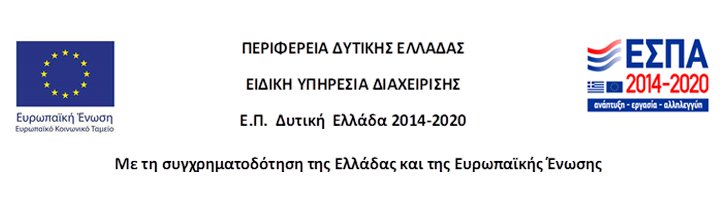 Δικαιούχος Πράξης:Δικαιούχος Πράξης:Ε.Σ.Α.μεΑ.Ανάδοχος:EUROPRAXIS Μικε11.00 – 11.30Ειρήνη Τσαλουχίδου, Επιστημονικό Στέλεχος Ε.Σ.Α.μεΑ.:Προσεγγίσεις της Αναπηρίας και η εφαρμογή της δικαιωματικής προσέγγισηςΧρήση ορθής ορολογίας για την αναπηρίαΕιρήνη Τσαλουχίδου, Επιστημονικό Στέλεχος Ε.Σ.Α.μεΑ.:Προσεγγίσεις της Αναπηρίας και η εφαρμογή της δικαιωματικής προσέγγισηςΧρήση ορθής ορολογίας για την αναπηρίαΕιρήνη Τσαλουχίδου, Επιστημονικό Στέλεχος Ε.Σ.Α.μεΑ.:Προσεγγίσεις της Αναπηρίας και η εφαρμογή της δικαιωματικής προσέγγισηςΧρήση ορθής ορολογίας για την αναπηρίαΕιρήνη Τσαλουχίδου, Επιστημονικό Στέλεχος Ε.Σ.Α.μεΑ.:Προσεγγίσεις της Αναπηρίας και η εφαρμογή της δικαιωματικής προσέγγισηςΧρήση ορθής ορολογίας για την αναπηρία11.30 – 12.00Ειρήνη Τσαλουχίδου, Επιστημονικό Στέλεχος Ε.Σ.Α.μεΑ.:Εξυπηρέτηση ατόμων με αναπηρία και χρόνιες παθήσεις στα Κέντρα Κοινότητας και τις Κοινωνικές ΥπηρεσίεςΤοποθετήσεις ΣτελεχώνΕιρήνη Τσαλουχίδου, Επιστημονικό Στέλεχος Ε.Σ.Α.μεΑ.:Εξυπηρέτηση ατόμων με αναπηρία και χρόνιες παθήσεις στα Κέντρα Κοινότητας και τις Κοινωνικές ΥπηρεσίεςΤοποθετήσεις ΣτελεχώνΕιρήνη Τσαλουχίδου, Επιστημονικό Στέλεχος Ε.Σ.Α.μεΑ.:Εξυπηρέτηση ατόμων με αναπηρία και χρόνιες παθήσεις στα Κέντρα Κοινότητας και τις Κοινωνικές ΥπηρεσίεςΤοποθετήσεις ΣτελεχώνΕιρήνη Τσαλουχίδου, Επιστημονικό Στέλεχος Ε.Σ.Α.μεΑ.:Εξυπηρέτηση ατόμων με αναπηρία και χρόνιες παθήσεις στα Κέντρα Κοινότητας και τις Κοινωνικές ΥπηρεσίεςΤοποθετήσεις Στελεχών12.00 – 12.30Διάλειμμα / Coffee BreakΔιάλειμμα / Coffee BreakΔιάλειμμα / Coffee BreakΔιάλειμμα / Coffee Break12.30– 13.30Ειρήνη Τσαλουχίδου, Επιστημονικό Στέλεχος Ε.Σ.Α.μεΑ.:Εξυπηρέτηση – συναλλαγή με άτομα με αναπηρία και χρόνια πάθηση Υπηρεσία «Διεκδικούμε Μαζί»Ειρήνη Τσαλουχίδου, Επιστημονικό Στέλεχος Ε.Σ.Α.μεΑ.:Εξυπηρέτηση – συναλλαγή με άτομα με αναπηρία και χρόνια πάθηση Υπηρεσία «Διεκδικούμε Μαζί»Ειρήνη Τσαλουχίδου, Επιστημονικό Στέλεχος Ε.Σ.Α.μεΑ.:Εξυπηρέτηση – συναλλαγή με άτομα με αναπηρία και χρόνια πάθηση Υπηρεσία «Διεκδικούμε Μαζί»Ειρήνη Τσαλουχίδου, Επιστημονικό Στέλεχος Ε.Σ.Α.μεΑ.:Εξυπηρέτηση – συναλλαγή με άτομα με αναπηρία και χρόνια πάθηση Υπηρεσία «Διεκδικούμε Μαζί»13.30 – 14.00Συζήτηση / Κλείσιμο ΣεμιναρίουΣυζήτηση / Κλείσιμο ΣεμιναρίουΣυζήτηση / Κλείσιμο ΣεμιναρίουΣυζήτηση / Κλείσιμο ΣεμιναρίουΔικαιούχος Πράξης:Δικαιούχος Πράξης:Ε.Σ.Α.μεΑ.Ανάδοχος:EUROPRAXIS μΙΚΕ